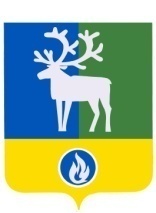 СЕЛЬСКОЕ ПОСЕЛЕНИЕ ЛЫХМАБЕЛОЯРСКИЙ РАЙОНХАНТЫ-МАНСИЙСКИЙ АВТОНОМНЫЙ ОКРУГ – ЮГРААДМИНИСТРАЦИЯ СЕЛЬСКОГО ПОСЕЛЕНИЯ ЛЫХМАПОСТАНОВЛЕНИЕот 10 апреля 2014  года						                                        № 35Об утверждении административного регламента предоставления муниципальной услуги «Предоставление сведений из реестра муниципального имущества»            В соответствии Федерального закона от 27 июля 2010 года № 210-ФЗ «Об организации предоставления государственных и муниципальных услуг» постановлением администрации сельского поселения Лыхма от 19 ноября 2010 года № 55 «О Порядке разработки и утверждения административных регламентов предоставления муниципальных услуг» п о с т а н о в л я ю:            1. Утвердить прилагаемый административный регламент предоставления муниципальной услуги «Предоставление сведений из реестра муниципального имущества».             2. Сектору муниципального хозяйства администрации сельского поселения Лыхма, при предоставлении муниципальной услуги  «Предоставление сведений из реестра муниципального имущества» руководствоваться административным регламентом, указанным в пункте 1 настоящего постановления.    3. Опубликовать настоящее постановление в газете «Белоярские вести».    4. Настоящее постановление вступает в силу после его официального опубликования.    5. Контроль за выполнением постановления возложить на заместителя главы муниципального образования, заведующего сектором муниципального хозяйства администрации сельского поселения Лыхма И.В. Денисову.Глава сельского поселения Лыхма                                                                         С.В. БелоусовПРИЛОЖЕНИЕк постановлению администрациисельского поселения Лыхмаот 20 июля 2016 года № 101УТВЕРЖДЕНпостановлением администрациисельского поселения Лыхма  от 10 апреля 2011 года № 35Административный регламентпредоставления муниципальной услуги«Предоставление сведений из реестра муниципального имущества»I. Общие положенияПредмет регулирования административного регламента1. Административный регламент предоставления муниципальной услуги «Предоставление сведений из реестра муниципального имущества»                                     (далее – Административный регламент) устанавливает сроки и последовательность административных процедур и административных действий администрации сельского поселения Лыхма (далее – уполномоченный орган), а также порядок его взаимодействия с заявителями и органами власти при предоставлении муниципальной услуги.Круг заявителей2. Заявителями на получение муниципальной услуги являются юридические или физические лица, обратившиеся (далее – заявители) с заявлением о предоставлении сведений из реестра муниципального имущества (далее – заявление о предоставлении муниципальной услуги, заявление).При предоставлении муниципальной услуги от имени заявителей вправе обратиться их законные представители, действующие в силу закона, или их представители на основании доверенности.Требования к порядку информирования о правилах предоставления муниципальной услуги3. Информация о месте нахождения, справочных телефонах, графике работы, адресах электронной почты уполномоченного органа и его структурного подразделения, участвующего в предоставлении муниципальной услуги.Место нахождения Уполномоченного органа: 628173, Тюменская область,                Ханты-Мансийский автономный округ – Югра, Белоярский район, п. Лыхма,                       ул. ЛПУ, дом 92/1:приемная: телефон/факс 8 (34670) 48-711;телефон для справок: 8 (34670) 48-755;адрес электронной почты: Lyhma@admbel.ru;адрес официального сайта: www.admbel.ru;Структурным подразделением Уполномоченного органа, осуществляющим предоставление муниципальной услуги является сектор муниципального хозяйства администрации сельского поселения Лыхма (далее - сектор муниципального хозяйства).Место нахождения структурного подразделения: 628173, Тюменская область, Ханты-Мансийский автономный округ – Югра, Белоярский район, п. Лыхма,                            ул. ЛПУ, дом 92/1, кабинет заместителя главы муниципального образования:телефон 8 (34670) 48-755;адрес электронной почты: Lyhma@admbel.ru.адрес официального сайта: www.admbel.ru.Прием заявителей осуществляется Уполномоченным органом в соответствии со следующим графиком работы:понедельник – с 9-00 до 18-00 час.;вторник-четверг – с 9-00 до17-00 час.;обеденный перерыв – с 13-00 до 14-00 час.;суббота, воскресенье - выходные дни.4. Способы получения информации о месте нахождения, справочных телефонах, графике работы адресе официального сайта в сети Интернет, адресе электронной почты многофункционального центра предоставления государственных и муниципальных услуг (далее – МФЦ):МФЦ находится по адресу: 628162, Тюменская область, Ханты-Мансийский автономный округ – Югра,  г. Белоярский, 1-й микрорайон, дом 15/1, первый этаж;телефон для справок: 8 (34670) 22-500телефон Центра телефонного обслуживания (консультирование по вопросам предоставления муниципальной услуги) 8-800-101-0001 (звонок с городского телефона бесплатный);адрес электронной почты: mfc@admbel.ru;адрес официального сайта: www.mfchmao.ru;график работы:понедельник – пятница с 8.00 до 20.00 (без перерыва);суббота с 9.00 до 16.00 (без перерыва);воскресенье – выходной.5. Информирование заявителей по вопросам предоставления муниципальной услуги, в том числе о ходе предоставления муниципальной услуги, осуществляется в следующих формах:устной (при личном общении заявителя и/или по телефону);письменной (при письменном обращении заявителя по почте, электронной почте, факсу); в форме информационных (мультимедийных) материалов в информационно-телекоммуникационной сети Интернет:на официальном сайте органов местного самоуправления сельского поселения                      Лыхма http://www.admbel.ru/citys/lykhma/docs/services-reglaments/ (далее - официальный сайт);                               в федеральной государственной информационной системе «Единый портал государственных и муниципальных услуг (функций)» www.gosuslugi.ru (далее - Единый портал);в региональной информационной системе Ханты-Мансийского автономного          округа - Югры «Портал государственных и муниципальных услуг (функций) Ханты-Мансийского автономного округа – Югры» www.86.gosuslugi.ru (далее – региональный портал).Информация о муниципальной услуге также размещается в форме информационных (текстовых) материалов на информационном стенде в месте предоставления муниципальной услуги.На стенде в месте предоставления муниципальной услуги и в информационно-телекоммуникационной сети Интернет размещается следующая информация:извлечения из законодательных и иных нормативных правовых актов Российской Федерации, Ханты-Мансийского автономного округа – Югры, муниципальных правовых актов, содержащих нормы, регулирующие деятельность по предоставлению муниципальной услуги;место нахождения, график работы, справочные телефоны, адреса электронной почты уполномоченного органа и его структурного(ых) подразделения(й), участвующего(их) в предоставлении муниципальной услуги);сведения о способах получения информации о местах нахожденияи графиках работы МФЦ;о процедуре получения информации заявителем по вопросам предоставления муниципальной услуги, сведений о ходе предоставления муниципальной услуги;бланки заявления о предоставлении муниципальной услугии образец его заполнения;исчерпывающий перечень документов, необходимых для предоставления муниципальной услуги;блок-схема предоставления муниципальной услуги;основания для отказа в предоставлении муниципальной услуги;текст настоящего Административного регламента с приложениями (извлечения - на информационном стенде, полная версия размещается в информационно-телекоммуникационной сети Интернет, либо полный текст Административного регламента можно получить, обратившись к специалисту сектора муниципального хозяйства, ответственному за предоставление муниципальной услуги).В случае устного обращения (лично или по телефону) заявителя специалист сектора муниципального хозяйства, ответственный за предоставление муниципальной услуги осуществляет устное информирование (соответственно лично или по телефону).Устное информирование каждого обратившегося за информацией заявителя осуществляется не более 15 минут.При общении с заявителями (по телефону или лично) специалист уполномоченного органа должен корректно и внимательно относиться к гражданам, не унижая их чести и достоинства. Устное информирование о порядке предоставления муниципальной услуги должно проводиться с использованием официально-делового стиля речи.При невозможности специалиста, принявшего звонок, самостоятельно ответить на поставленный вопрос телефонный звонок должен быть переадресован (переведен) на другое должностное лицо или же обратившемуся лицу должен быть сообщен телефонный номер, по которому можно будет получить необходимую информацию. Если для подготовки ответа требуется продолжительное время, специалист, осуществляющий устное информирование, может предложить заявителю направить в администрацию сельского поселения письменное обращение о предоставлении ему письменного ответа либо назначить другое удобное для заявителя время для устного информирования. При консультировании в письменной форме, в том числе электронной, ответ на обращение заявителя направляется по почтовому адресу, адресу электронной почты или по факсу, указанному заявителем, в срок, не превышающий  30 календарных дней с даты регистрации обращения в уполномоченном органе.Информирование заявителей о порядке предоставления муниципальной услуги в МФЦ, а также по иным вопросам, связанным с предоставлением муниципальной услуги, осуществляется МФЦ в соответствии с заключенным соглашением и регламентом работы МФЦ.Для получения информации по вопросам предоставления муниципальной услуги, в том числе о ходе предоставления муниципальной услуги посредством Единого или регионального порталов, заявителю необходимо использовать адреса в информационно-телекоммуникационной сети Интернет, указанные в пункт 6 настоящего Административного регламента.  6. Информирование о порядке и ходе предоставления муниципальной услуги и консультирование по вопросам ее предоставления осуществляется бесплатно.7. В случае внесения изменений в порядок предоставления муниципальной услуги уполномоченный орган в срок, не превышающий 5 рабочих дней со дня вступления в силу таких изменений, обеспечивает размещение информации в информационно-телекоммуникационной сети Интернет и на информационных стендах, находящихся в месте предоставления муниципальной услуги.II. Стандарт предоставления муниципальной услугиНаименование муниципальной услуги 8. Предоставление сведений из реестра муниципального имущества.Наименование орган местного самоуправления, предоставляющего муниципальную услугу, его структурных подразделений, участвующих в предоставлении муниципальной услуги9. Органом, предоставляющим муниципальную услугу, является администрация сельского поселения Лыхма.Непосредственное предоставление муниципальной услуги осуществляет структурное подразделение уполномоченного органа орган – сектор муниципального хозяйства администрации сельского поселения Лыхма (далее – сектор муниципального хозяйства).За получением муниципальной услуги заявитель вправе обратиться в Муниципальное автономное учреждение Белоярского района «Многофункциональный центр предоставления государственных муниципальных услуг в Белоярском районе».В соответствии с требованиями пункта 3 части 1 статьи 7 Федерального закона от 27 июля 2010 года № 210-ФЗ «Об организации предоставления государственных и муниципальных услуг» запрещается требовать от заявителя осуществления действий, в том числе согласований, необходимых для получения муниципальной услуги и связанных с обращением в иные государственные органы, органы местного самоуправления, организации, за исключением получения услуг и получения документов и информации, предоставляемых в результате предоставления таких услуг, включенных в Перечень услуг, которые являются необходимыми и обязательными для предоставления муниципальных услуг, утвержденный решением Совета депутатов сельского поселения Лыхма от 13 декабря 2011 года № 36 «Об утверждении Перечня услуг, которые являются необходимыми и обязательными для предоставления органами местного самоуправления сельского поселения Лыхма муниципальных услуг и предоставляются  организациями, участвующими в предоставлении муниципальных услуг, и установлении Порядка определения размера платы за их оказание».Результат предоставления муниципальной услуги10. Результатом предоставления муниципальной услуги является выдача (направление) заявителю:выписки из реестра муниципального имущества; уведомления об отсутствии сведений в реестре муниципального имущества; уведомления об отказе в предоставлении муниципальной услуги.Срок предоставления муниципальной услуги11. Срок предоставления муниципальной услуги составляет 10 календарных дней со дня поступления заявления о предоставлении муниципальной услуги в уполномоченный орган.Правовые основания для предоставления муниципальной услуги12. Предоставление муниципальной услуги осуществляется в соответствии с:Конституцией Российской Федерации («Российская газета», 25.12.1993, № 237); Федеральным законом от 6 октября 2003 года № 131-ФЗ «Об общих принципах организации местного самоуправления в Российской Федерации» («Собрание законодательства Российской Федерации», 06.10.2003, № 40, ст. 3822; «Парламентская газета», 08.10.2003, № 186; «Российская газета», 08.10.2003 № 202);Федеральным законом от 27 июля 2010 года № 210-ФЗ «Об организации предоставления государственных и муниципальных услуг» («Российская газета», 30.07.2010, № 168; «Собрание законодательства Российской Федерации», 02.08.2010,              № 31, ст. 4179); Федеральным законом от 6 апреля 2011 года № 63-ФЗ «Об электронной подписи» («Парламентская газета», 08-14.04.2011, № 17; «Российская газета», 08.04.2011, № 75 «Собрание законодательства Российской Федерации», 11.04.2011, № 15, ст. 2036);приказом Министерства экономического развития от 30 августа 2011 года № 424 «Об утверждении Порядка ведения органами местного самоуправления реестров муниципального имущества» («Российская газета», 28.12.2011, № 293);Законом Ханты-Мансийского автономного округа - Югры от 11 июня 2010 года  102-оз «Об административных правонарушениях» (Собрание законодательства Ханты-Мансийского автономного округа - Югры, 01.06.2010-15.06.2010, № 6 (часть 1), ст. 461; «Новости Югры», 13.07.2010,  № 107);уставом сельского поселения Лыхма, принятым решением Совета депутатов сельского поселения Лыхма от 28 июля 2008 года № 20 («Белоярские вести», 29.08.2008, № 35); постановлением администрации сельского поселения Лыхма от 19 ноября 2010 года № 55 «О Порядке разработки и утверждения административных регламентов предоставления муниципальных услуг» » («Белоярские вести», 19.11.2010, № 48);постановлением администрации сельского поселения Лыхма от 20 декабря 2012 года № 89 «О Порядке подачи и рассмотрения жалоб на решения и действия (бездействие) органов администрации сельского поселения Лыхма, предоставляющих муниципальные услуги, их должностных лиц, муниципальных служащих» («Белоярские вести», 28.12.2012, № 52);постановлением администрации сельского поселения Лыхма от  20  июля 2016 года № 93 «Об утверждении Перечня муниципальных услуг сельского поселения Лыхма, предоставляемых в муниципальном автономном учреждении Белоярского района «Многофункциональный центр предоставления государственных и муниципальных услуг в Белоярском районе» («Белоярские вести», 15.07.2016, № 28,);настоящим административным регламентом.Исчерпывающий перечень документов, необходимых для предоставления муниципальной услуги13. Для получения муниципальной услуги заявителем предоставляется заявление о предоставлении муниципальной услуги в свободной форме либо по форме согласно приложению 1 к настоящему Административному регламенту.Заявление должно содержать:а) фамилию, имя, отчество (для физических лиц и индивидуальных предпринимателей) или наименование организации (для юридических лиц);б) адрес (почтовый, электронный, номер факса), по которому должны быть направлены выписка (уведомление), номер телефона для контактов;в) информацию об имуществе, в отношении которого запрашиваются сведения (наименование имущества, адрес и иные индивидуально-определенные характеристики);г) способ выдачи (направления) документа, являющегося результатом предоставления муниципальной услуги. 14. Способы получения заявителем документов, необходимых для предоставления муниципальной услуги.Форму заявления о предоставлении муниципальной услуги заявитель может получить:а) на бумажном носителе в месте предоставления муниципальной услуги:на информационном стенде уполномоченного органа;на информационном стенде МФЦ;у специалиста сектора муниципального хозяйства, ответственного за предоставление муниципальной услуги;у специалиста МФЦ;б) в форме электронного документа посредством информационно-телекоммуникационной сети Интернет:на Едином портале; на региональном портале; на официальном сайте.Требования к документам, необходимым для предоставления муниципальной услуги.Заявление о предоставлении муниципальной услуги, содержащее сведения, предусмотренные пунктом 13 настоящего Административного регламента, подается в свободной форме либо по рекомендуемой форме, приведенной в приложении 1 к настоящему Административному регламенту.15. Порядок предоставления документов, необходимых для предоставления муниципальной услуги.По выбору заявителя заявление  представляется в уполномоченный орган или в МФЦ одним из следующих способов: при личном обращении, почтовой связью, с использованием средств факсимильной связи или в электронной форме, в том числе с использованием Единого портала, регионального портала.16. В соответствии с частью 1 статьи 7 Федерального закона от 27 июля 2010 года № 210-ФЗ «Об организации предоставления государственных и муниципальных услуг» запрещается требовать от заявителей:представления документов и информации или осуществления действий, представление или осуществление которых не предусмотрено нормативными правовыми актами, регулирующими отношения, возникающие в связи с предоставлением муниципальной услуги;представления документов и информации, в том числе подтверждающих внесение заявителем платы за предоставление муниципальной услуги, которые находятся в распоряжении органов, предоставляющих муниципальные услуги, иных государственных органов, органов местного самоуправления либо подведомственных государственным органам или органам местного самоуправления организаций, участвующих в предоставлении предусмотренных частью 1 статьи 1 Федерального закона           № 210-ФЗ от 27 июля 2010 года № 210-ФЗ «Об организации предоставления государственных и муниципальных услуг» государственных и муниципальных услуг, в соответствии с нормативными правовыми актами Российской Федерации, нормативными правовыми актами Ханты-Мансийского автономного округа – Югры, муниципальными правовыми актами, за исключением документов, включенных в определенный частью 6 статьи 7 указанного Федерального закона перечень документов. Заявитель вправе представить указанные документы и информацию в уполномоченный орган по собственной инициативе.Исчерпывающий перечень оснований для отказа в приеме документов, необходимых для предоставления муниципальной услуги17. Оснований для отказа в приеме заявления о предоставлении муниципальной услуги законодательством Российской Федерации и Ханты-Мансийского автономного округа – Югры не предусмотрены.Исчерпывающий перечень оснований для приостановления и (или) отказа в предоставлении муниципальной услуги18. Основания для приостановления предоставления муниципальной услуги действующим законодательством Российской Федерации и Ханты-Мансийского автономного округа – Югры не предусмотрены.19. Основания для отказа в предоставлении муниципальной услуги:а) содержание заявления не позволяет установить имущество, в отношении которого запрашиваются сведения;б) отсутствие в заявлении сведений, предусмотренных пунктом 13 настоящего Административного регламента, необходимых для проведения поисковой работы;в) сведения об имуществе не могут быть предоставлены в соответствии с законодательством Российской Федерации;г) несоответствие данных владельца квалифицированного сертификата ключа проверки электронной подписи данным заявителя, указанным в заявлении, направленном в электронной форме.Порядок, размер и основания взимания государственной пошлины или иной платы, взимаемой за предоставление муниципальной услуги20. Предоставление муниципальной услуги осуществляется без взимания платы.Максимальный срок ожидания в очереди при подаче заявления о предоставлении муниципальной услуги и при получении результата предоставления муниципальной услуги21. Максимальный срок ожидания в очереди при подаче заявления о предоставлении муниципальной услуги и при получении результата предоставления муниципальной услуги не должен превышать 15 минут.Срок и порядок регистрации запроса заявителя о предоставлении муниципальной услуги, в том числе поступившего посредством электронной почты и с использованием федеральной государственной информационной системы «Единый портал государственных и муниципальных услуг (функций)»,Портала государственных и муниципальных услуг (функций) Ханты-Мансийского автономного округа – Югры22. Письменные обращения, поступившие в адрес уполномоченного органа, в том числе посредством электронной почты, подлежат обязательной регистрации специалистом, ответственным за делопроизводство в  журнале регистрации в течение 1 рабочего дня с момента поступления в уполномоченный орган.В случае личного обращения заявителя с заявлением в уполномоченный орган, такое заявление подлежит обязательной регистрации специалистом сектора муниципального хозяйства в журнале регистрации в течение 15 минут.В случае подачи заявления посредством Единого или регионального порталов письменные обращения подлежат обязательной регистрации специалистом сектора муниципального хозяйства в журнале регистрации в течение 1 рабочего дня с момента поступления в уполномоченный орган.Срок и порядок регистрации запроса заявителя о предоставлении муниципальной услуги работниками МФЦ осуществляется в соответствии с регламентом работы МФЦ.Требования к помещениям, в которых предоставляется муниципальная услуга, к залу ожидания, местам для заполнения запросов о предоставлении муниципальной услуги, информационным стендам с образцами их заполнения и перечнем документов, необходимых для предоставления  муниципальной услуги, в том числе к обеспечению доступности для инвалидов указанных объектов в соответствии с законодательством Российской Федерации о социальной защите инвалидов23.	Вход в здание, в котором предоставляется муниципальная услуга, должно быть расположено с учетом пешеходной доступности для заявителей от остановок общественного транспорта, оборудовано отдельным входом для свободного доступа заявителей.Вход в здание должен быть оборудован информационной табличкой (вывеской), содержащей информацию о наименовании, местонахождении, режиме работы, а также о телефонных номерах справочной службы. Все помещения, в которых предоставляется муниципальная услуга, должны соответствовать санитарно-эпидемиологическим требованиям, правилам пожарной безопасности, нормам охраны труда.Каждое рабочее место муниципального служащего, предоставляющих муниципальную услугу, оборудовано персональным компьютером с возможностью доступа к необходимым информационным базам данных и печатающим устройствам, позволяющим своевременно и в полном объеме получать справочную информацию по вопросам предоставления услуги и организовать предоставление муниципальной услуги в полном объеме.Места ожидания должны соответствовать комфортным условиям для заявителей.Места ожидания оборудуются столами, стульями или скамьями (банкетками), информационными стендами, информационными терминалами, обеспечиваются писчей бумагой и канцелярскими принадлежностями в количестве, достаточном для оформления документов заявителями.Информационные стенды, информационные терминалы размещаются на видном, доступном месте в любом из форматов: настенных стендах, напольных или настольных стойках, призваны обеспечить заявителей исчерпывающей информацией. Стенды должны быть оформлены в едином стиле, надписи сделаны черным шрифтом на белом фоне.На информационных стендах, информационном терминале и в информационно-телекоммуникационной сети Интернет размещается информация, указанная в пункте 5 настоящего Административного регламента.Официальный сайт должен:содержать список регламентированных муниципальных услуг, тексты административных регламентов, приложения к административным регламентам, образцы заполнения запросов и бланки запросов или иметь ссылки на сайты, содержащие эти сведения; предоставлять пользователям возможность распечатки бланков запросов, обмен мнениями по вопросам предоставления муниципальных услуг, направление обращения и получения ответа в электронном виде.Оформление визуальной, текстовой и мультимедийной информации о порядке предоставления муниципальной услуги должно соответствовать оптимальному зрительному и слуховому восприятию этой информации заявителями.Место предоставления муниципальной услуги для инвалидов размещается на первом этаже здания, в котором предоставляется муниципальная услуга и обозначается табличкой «Место для предоставления услуг инвалидам». Вызов специалиста, ответственного за предоставление муниципальной услуги, к месту предоставления муниципальной услуги инвалиду осуществляется специалистом, кабинет которого находится на первом этаже здания.Вход и выход из здания, в котором предоставляется муниципальная услуга, оборудуется:пандусами, расширенными проходами, тактильными полосами по путям движения, позволяющими обеспечить беспрепятственный доступ инвалидов;соответствующими указателями с автономным источником бесперебойного питания;контрастной маркировкой крайних ступеней по путям движения, поручнями с двух сторон.Дополнительно инвалидам обеспечиваются следующие условия доступности помещений для предоставления муниципальной услуги:сопровождение инвалидов, имеющих стойкие нарушения функции зрения и самостоятельного передвижения, к месту предоставления муниципальной услуги осуществляется специалистом, ответственным за предоставление муниципальной услуги;содействие инвалиду при входе в здание, в котором предоставляется муниципальная услуга, и выходе из него, информирование инвалида о доступных маршрутах общественного транспорта;обеспечение допуска в здание, в котором предоставляется муниципальная услуга, собаки-проводника при наличии документа, подтверждающего ее специальное обучение, выданного по форме и в порядке, утвержденных приказом Министерства труда и социальной защиты Российской Федерации от 22 июня 2015 года № 386н.В случае невозможности получения заявителем, являющимся инвалидом, муниципальной услуги в помещении для предоставления муниципальной услуги, муниципальная услуга может быть оказана по месту жительства заявителя или в дистанционном режиме.Показатели доступности и качества муниципальных услуг24. Показателями доступности муниципальной услуги являются:транспортная доступность к местам предоставления муниципальной услуги;доступность информирования заявителей по вопросам предоставления муниципальной услуги, в том числе о ходе предоставления муниципальной услуги, в форме устного или письменного информирования, в том числе посредством официального сайта, Единого и регионального порталов;доступность заявителей к форме заявления о предоставлении муниципальной услуги, размещенной на Едином и региональном порталах, в том числе с возможностью его копирования и заполнения в электронном виде;возможность получения заявителем муниципальной услуги в МФЦ;возможность получения заявителем муниципальной услуги в электронной форме.25. Показателями качества муниципальной услуги являются:соблюдение должностными лицами администрации сельского поселения, предоставляющими муниципальную услугу, сроков предоставления муниципальной услуги;соблюдение времени ожидания в очереди при подаче заявления о предоставлении муниципальной услуги и при получении результата предоставления муниципальной услуги;отсутствие обоснованных жалоб заявителей на качество предоставления муниципальной услуги, действия (бездействие) должностных лиц и решений, принимаемых (осуществляемых) в ходе предоставления муниципальной услуги.Иные требования, в том числе учитывающие особенности предоставления муниципальной услуги в многофункциональных центрах предоставления государственных и муниципальных услуг и особенности предоставления муниципальной услуги в электронной форме26. Предоставление муниципальной услуги в МФЦ осуществляется по принципу «одного окна» в соответствии с законодательством Российской Федерации в порядке и сроки, установленные соглашением, заключенным между МФЦ и уполномоченным органом.Предоставление муниципальной услуги в электронной форме посредством Единого и регионального порталов осуществляется с использованием электронной подписи в соответствии с законодательством об электронной подписи.Действия, связанные с проверкой действительности электронной подписи заявителя, использованной при обращении за получением муниципальной услуги, а также с установлением перечня классов средств удостоверяющих центров, которые допускаются для использования в целях обеспечения указанной проверки и определяются на основании утверждаемой федеральным органом исполнительной власти по согласованию с Федеральной службой безопасности Российской Федерации модели угроз безопасности информации в информационной системе, используемой в целях приема обращений за предоставлением такой услуги, осуществляются в соответствии с законодательством об электронной подписиIII. Состав, последовательность и сроки выполнения административных процедур, требования к порядку их выполнения, в том числе особенности выполненияадминистративных процедур в электронной форме, а также особенности выполнения административных процедур в многофункциональных центрах27. Предоставление муниципальной услуги включает в себя следующие административные процедуры: прием и регистрация заявления о предоставлении муниципальной услуги;рассмотрение представленного заявления и оформление документов, являющихся результатом предоставления муниципальной услуги;выдача (направление) заявителю документов, являющихся результатом предоставления муниципальной услуги.Блок-схема предоставления муниципальной услуги приведена в приложении 2 к настоящему Административному регламенту.Прием и регистрация заявления о предоставлении муниципальной услуги28. Основанием для начала административной процедуры является поступление в уполномоченный орган заявления о предоставлении муниципальной услуги.Сведения о должностных лицах, ответственных за выполнение каждого административного действия, входящего в состав административной процедуры: за прием и регистрацию заявления, поступившего по почте в адрес уполномоченного органа или представленного заявителем лично в уполномоченный органа – специалист, ответственный за делопроизводство.за прием и регистрацию заявления, поступившего по почте в адрес сектора муниципального хозяйства, представленного заявителем лично или поступившего посредством Единого и регионального порталов, - специалист, ответственный за предоставление муниципальной услуги.Содержание административных действий, входящих в состав административной процедуры: прием и регистрация заявления о предоставлении муниципальной услуги (продолжительность и (или) максимальный срок их выполнения - в течение 1 рабочего дня с момента поступления в уполномоченный орган; при личном обращении заявителя - 15 минут с момента получения заявления о предоставлении муниципальной услуги).Критерий принятия решения о приеме и регистрации заявления: наличие заявления о предоставлении муниципальной услуги.Результат административной процедуры: зарегистрированное заявление о предоставлении муниципальной услуги.Способ фиксации результата выполнения административной процедуры: факт регистрации заявления фиксируется в журнале регистрации с проставлением в заявлении отметки о регистрации.Порядок передачи результата: зарегистрированное заявление направляется в сектор муниципального хозяйства для его рассмотрения.Максимальный срок выполнения действия по приему и регистрации                 документов - 1 рабочий день.Рассмотрение представленного заявления и оформление документов, являющихся результатом предоставления муниципальной услуги29. Основанием для начала административной процедуры является поступление специалисту сектора муниципального хозяйства, ответственному за предоставление муниципальной услуги, зарегистрированного заявления о предоставлении сведений из реестра муниципального имущества.Сведения о должностных лицах, ответственных за выполнение административной процедуры: за рассмотрение и оформление документов, являющихся результатом предоставления муниципальной услуги – специалист сектора муниципального хозяйства;за подписание документов, являющихся результатом предоставления муниципальной услуги – глава сельского поселения Лыхма либо лицо, его замещающее;за регистрацию письма о направлении копий архивных документов или уведомления об отказе в выдаче копий архивных документов, подтверждающих право на владение землей - специалист, ответственный за делопроизводство.Содержание административных действий, входящих в состав административной процедуры:проверка исполнителем отсутствия оснований для отказа в предоставлении муниципальной услуги, указанных в пункте 19 настоящего Административного регламента, идентификация интересующего(их) объекта(ов) с данными учета реестра муниципального имущества путем внесения идентификационных данных в программный комплекс с использованием электронной системы поиска, подготовка проектов документов, являющихся результатом предоставления муниципальной услуги в течение 3 рабочих дней со дня регистрации в уполномоченном органе  заявления о предоставлении муниципальной услуги;подписание документов, являющихся результатом предоставления муниципальной услуги, должностным лицом либо лицом, его замещающим - не позднее 2 рабочих дней со дня подготовки исполнителем документов, являющихся результатом предоставления муниципальной услуги;подписание документов, являющихся результатом предоставления муниципальной услуги (продолжительность и (или) максимальный срок выполнения   в день рассмотрения заявления о предоставлении муниципальной услуги и оформления документов, являющихся результатом предоставления муниципальной услуги);регистрация документов, являющихся результатом предоставления муниципальной услуги, специалистом сектора муниципального хозяйства, ответственным за предоставление муниципальной услуги) - в день подписания таких документов должностным лицом либо лицом, его замещающим.Критерии принятия решения о предоставлении сведений из реестра муниципального имущества или отказе в их предоставлении является наличие или отсутствие оснований для отказа в предоставлении муниципальной услуги, указанные в пункте 19 настоящего Административного регламента, а также наличие или отсутствие в реестре муниципального имущества запрашиваемой информации.Результат выполнения административной процедуры: подписанный должностным лицом либо лицом, его замещающим, и зарегистрированный документ, являющийся результатом предоставления муниципальной услуги. Способ фиксации результата выполнения административной процедуры: выписка из реестра муниципального имущества регистрируется в журнале регистрации исходящей документации;уведомление об отсутствии сведений в реестре муниципального имущества регистрируется в журнале регистрации исходящей документации; уведомление об отказе в предоставлении муниципальной услуги регистрируется в журнале регистрации исходящей документации.Порядок передачи результата: должностное лицо либо лицо, его замещающее, после подписания передает документы, являющиеся результатом предоставления муниципальной услуги, специалисту, ответственному за предоставление муниципальной услуги.Выдача (направление) заявителю документов, являющихся результатом предоставления муниципальной услуги30. Основанием для начала административной процедуры является поступление оформленных документов, являющихся результатом предоставления муниципальной услуги, специалисту сектора муниципального хозяйства, ответственному за предоставление муниципальной услуги.  Сведения о должностном лице, ответственном за выполнение административной процедуры: специалист сектора муниципального хозяйства, ответственный за предоставление муниципальной услуги.  Содержание административных действий, входящих в состав административной процедуры: выдача (направление) заявителю документов, являющихся результатом предоставления муниципальной услуги (продолжительность и (или) максимальный срок выполнения административного действия – в день оформления документов, являющихся результатом предоставления муниципальной услуги).Критерий принятия решения: оформленные документы, являющиеся результатом предоставления муниципальной услуги.Результат выполнения административной процедуры: выданные (направленные) заявителю документы, являющиеся результатом предоставления муниципальной услуги.Порядок передачи результата: вручение (при личном обращении);направление в день оформления документов, являющихся результатом предоставления муниципальной услуги (далее – ответ) в уполномоченном органе, в МФЦ;направление по почтовому адресу, указанному в заявлении, либо направление электронного образа документа, подписанного уполномоченным лицом с использованием электронной подписи в раздел «Личный кабинет» Единого или регионального порталов.Способ фиксации результата выполнения административной процедуры: в случае выдачи документов, являющихся результатом предоставления муниципальной услуги, нарочно заявителю, запись о выдаче документов подтверждается подписью заявителя в журнале регистрации заявлений;в случае направления документов, являющихся результатом предоставления муниципальной услуги, почтой, получение заявителем документов подтверждается уведомлением о вручении;в случае направления документов, являющихся результатом предоставления муниципальной услуги, электронной почтой сохранение электронного скан-образа информации о направлении ответа заявителю и привязка такого скан-образа к ответу в электронном документообороте уполномоченного органа;в случае выдачи документов, являющихся результатом предоставления муниципальной услуги, в МФЦ, запись о выдаче документов заявителю отображается в электронном документообороте.Порядок осуществления административных процедур в электронной форме31. Информация и сведения о муниципальной услуге доступны через Единый и региональный порталы.Информирование о ходе предоставления муниципальной услуги осуществляется при использовании раздела «Личный кабинет» Единого либо регионального портала.В случае получения муниципальной услуги в электронной форме заявитель формирует заявление посредством заполнения электронной формы в разделе «Личный кабинет» Единого либо регионального портала.В случае если предусмотрена личная идентификация заявителя, то заявление и прилагаемые документы должны быть подписаны электронной подписью заявителя в соответствии с действующим законодательством.При предоставления муниципальной услуги в электронной форме административные процедуры по приему и регистрации заявления и документов и по выдаче заявителю результата предоставления муниципальной услуги осуществляются в следующем порядке:документы внешнего пользования изготавливаются в форме электронного документа и подписываются электронной подписью уполномоченного лица;для входящих документов на бумажных носителях изготавливаются электронные образы;передача документов заявителю осуществляется посредством отправки соответствующих сведений в раздел «Личный кабинет» Единого либо регионального портала.Требования к средствам электронной подписи при предоставлении муниципальной услуги в электронной форме устанавливаются в соответствии с Федеральным законом от 6 апреля 2011 года № 63-ФЗ  «Об электронной подписи».IV. Формы контроля за исполнением административного регламентаПорядок осуществления текущего контроля за соблюдением и исполнением ответственными должностными лицами положений административного регламента и иных нормативных правовых актов, устанавливающих требования к предоставлению муниципальной услуги, а также принятием ими решений32. Текущий контроль за соблюдением и исполнением ответственными должностными лицами положений настоящего Административного регламента и иных нормативных правовых актов, устанавливающих требования к предоставлению муниципальной услуги, осуществляется главой сельского поселения Лыхма. Порядок и периодичность осуществления плановых
и внеплановых проверок полноты и качества предоставления
муниципальной услуги, порядок и формы контроля за полнотой
и качеством предоставления муниципальной услуги, в том числе
со стороны граждан, их объединений и организаций33. Плановые проверки полноты и качества предоставления муниципальной услуги проводятся главой сельского поселения Лыхма либо лицом, его замещающим.  Периодичность проведения плановых проверок полноты и качества предоставления муниципальной услуги устанавливается в соответствии с решением главы сельского поселения Лыхма либо лица, его замещающего. Внеплановые проверки полноты и качества предоставления муниципальной услуги проводятся главой сельского поселения Лыхма либо, лицом его замещающим, на основании жалоб заявителей на решения или действия (бездействие) должностных лиц уполномоченного органа, принятые или осуществленные в ходе предоставления муниципальной услуги.В случае проведения внеплановой проверки по конкретному обращению, обратившемуся направляется информация о результатах проверки, проведенной по обращению и о мерах, принятых в отношении виновных лиц. Результаты проверки оформляются в виде акта, в котором отмечаются выявленные недостатки и указываются предложения по их устранению. По результатам проведения проверок полноты и качества предоставления муниципальной услуги, в случае выявления нарушений прав заявителей, виновные лица привлекаются к ответственности в соответствии с законодательством Российской Федерации.	34. Контроль за полнотой и качеством предоставления муниципальной услуги со стороны граждан, их объединений организаций осуществляется с использованием соответствующей информации, размещаемой на официальном сайте, а также в форме письменных и устных обращений в адрес уполномоченного органа.Ответственность должностных лиц за решения и действия(бездействие), принимаемые (осуществляемые) ими в ходе предоставления муниципальной услуги35. Должностные лица уполномоченного органа несут персональную ответственность в соответствии с законодательством Российской Федерации за решения и действия (бездействия), принимаемые (осуществляемые) в ходе предоставления муниципальной услуги. 36. Персональная ответственность специалистов закрепляется в их должностных инструкциях в соответствии с требованиями законодательства.	37. В соответствии со статьей 9.6 Закона Ханты-Мансийского автономного округа – Югры от 11 июня 2010 года № 102-оз «Об административных правонарушениях» должностные лица уполномоченного органа, работники МФЦ несут административную ответственность за нарушение настоящего Административного регламента, выразившееся в нарушении срока регистрации запроса заявителя о предоставлении муниципальной услуги, срока предоставления муниципальной услуги, в неправомерных отказах в приеме у заявителя документов, предусмотренных для предоставления муниципальной услуги, предоставлении муниципальной услуги, исправлении допущенных опечаток и ошибок в выданных в результате предоставления муниципальной услуги документах либо нарушении установленного срока осуществления таких исправлений, в превышении максимального срока ожидания в очереди при подаче запроса о муниципальной услуги, а равно при получении результата предоставления муниципальной услуги (за исключением срока подачи запроса в МФЦ), в нарушении требований к помещениям, в которых предоставляется муниципальная услуга, к залу ожидания, местам для заполнения запросов о муниципальной услуги, информационным стендам с образцами их заполнения и перечнем документов, необходимых для предоставления муниципальной услуги (за исключением требований, установленных к помещениям МФЦ).V. Досудебный (внесудебный) порядок обжалования решений и действий (бездействия) органа, предоставляющего муниципальную услугу, а так же должностных лиц,  муниципальных служащих38. Заявитель имеет право на досудебное (внесудебное) обжалование действий (бездействия) и решений, принятых (осуществляемых) в ходе предоставления муниципальной услуги. 39. Предметом досудебного (внесудебного) обжалования могут являться действие (бездействие), должностных лиц, муниципальных служащих администрации сельского поселения предоставляющих муниципальную услугу, а также принимаемые ими решения в ходе предоставления муниципальной услуги.Заявитель, права и законные интересы которого нарушены, имеет право обратиться с жалобой, в том числе в следующих случаях:нарушения срока регистрации запроса заявителя о предоставлении муниципальной услуги;нарушения срока предоставления муниципальной услуги;требования у заявителя документов, не предусмотренных нормативными правовыми актами Российской Федерации, нормативными правовыми актами                    Ханты-Мансийского автономного округа – Югры, муниципальными правовыми актами;отказа в приеме документов, предоставление которых предусмотрено нормативными правовыми актами Российской Федерации, нормативными правовыми актами Ханты-Мансийского автономного округа – Югры, муниципальными правовыми актами, для предоставления муниципальной услуги, у заявителя;отказа в предоставлении муниципальной услуги, если основания отказа не предусмотрены федеральными законами и принятыми в соответствии с ними иными нормативными правовыми актами Российской Федерации, нормативными правовыми актами Ханты-Мансийского автономного округа – Югры, муниципальными правовыми актами; затребование с заявителя при предоставлении муниципальной услуги платы, не предусмотренной нормативными правовыми актами Российской Федерации, нормативными правовыми Ханты-Мансийского автономного округа – Югры, муниципальными правовыми актами;;отказ должностного лица уполномоченного органа в исправлении допущенных опечаток и ошибок в выданных в результате предоставления муниципальной услуги документах либо нарушение установленного срока таких исправлений.40.  Жалоба может быть направлена по почте, с использованием информационно-телекоммуникационной сети Интернет посредством официального сайта, а также может быть принята при личном приеме заявителя.41. В случае обжалования решения должностного лица уполномоченного органа, жалоба подается главе сельского поселения Лыхма.42. В случае подачи заявителем жалобы через МФЦ  последний обеспечивает ее передачу в уполномоченный орган в порядке и сроки, которые установлены соглашением о взаимодействии между МФЦ и уполномоченным органом, но не позднее следующего рабочего дня со дня поступления жалобы.Жалоба на нарушение порядка предоставления муниципальной услуги МФЦ рассматривается уполномоченным органом. При этом срок рассмотрения жалобы исчисляется со дня регистрации жалобы в уполномоченном органе.43. Основанием для начала процедуры досудебного (внесудебного) обжалования является поступление жалобы в уполномоченный орган.44. В электронной форме жалоба может быть подана заявителем посредством:а) официального сайта;б) Единого портала. 45. Прием жалоб в письменной форме осуществляется уполномоченным органом в месте предоставления муниципальной услуги (в месте, где заявитель подавал заявление на получение муниципальной услуги, нарушение порядка предоставления которой обжалуется, либо в месте, где заявителем получен результат указанной муниципальной услуги).Время приема жалоб осуществляется в соответствии с графиком работы уполномоченного органа.46. В случае если рассмотрение поданной заявителем жалобы не входит в компетенцию уполномоченного органа, то такая жалоба в течение одного рабочего дня со дня ее регистрации направляется в уполномоченный на ее рассмотрение орган, о чем заявитель информируется в письменной форме.При этом срок рассмотрения жалобы исчисляется со дня регистрации жалобы в уполномоченном органе, предоставляющем муниципальную услугу.47. Жалоба должна содержать:наименование уполномоченного органа, должностного лица уполномоченного органа либо муниципального служащего, решения и действия (бездействие) которых обжалуются;фамилию, имя, отчество (последнее - при наличии), сведения о месте жительства заявителя - физического лица либо наименование, сведения о месте нахождения      заявителя - юридического лица, а также номер (номера) контактного телефона, адрес (адреса) электронной почты (при наличии) и почтовый адрес, по которым должен быть направлен ответ заявителю;сведения об обжалуемых решениях и действиях (бездействии) уполномоченного органа, должностного лица уполномоченного органа либо муниципального служащего;доводы, на основании которых заявитель не согласен с решением и действием (бездействием) уполномоченного органа, должностного лица уполномоченного органа либо муниципального служащего;Заявителем могут быть представлены документы (при наличии), подтверждающие доводы заявителя, либо их копии.48. В случае подачи жалобы при личном приеме заявитель представляет документ, удостоверяющий его личность в соответствии с законодательством Российской Федерации.Если жалоба подается через представителя заявителя, также представляется документ, подтверждающий полномочия на осуществление действий от имени заявителя (при подаче жалобы в электронной форме такой документ может быть представлен в форме электронного документа, подписанного электронной подписью, вид которой предусмотрен законодательством Российской Федерации, при этом документ, удостоверяющий личность заявителя, не требуется). В качестве такого документа может быть:а) оформленная в соответствии с законодательством Российской Федерации доверенность (для физических лиц);б) оформленная в соответствии с законодательством Российской Федерации доверенность, заверенная печатью заявителя и подписанная его руководителем или уполномоченным этим руководителем лицом (для юридических лиц);в) копия решения о назначении или об избрании либо приказа о назначении физического лица на должность, в соответствии с которым такое физическое лицо обладает правом действовать от имени заявителя без доверенности.49. Заявитель имеет право на получение информации и документов, необходимых для обоснования и рассмотрения жалобы.50. Жалоба, поступившая в уполномоченный орган подлежит регистрации не позднее следующего рабочего дня со дня ее поступления.51. Жалоба, поступившая в уполномоченный орган, подлежит рассмотрению в течение 15 рабочих дней со дня ее регистрации, а в случае обжалования отказа в приеме документов у заявителя либо в исправлении допущенных опечаток и ошибок или в случае обжалования нарушения установленного срока таких исправлений – в течение 5 рабочих дней со дня ее регистрации.52. По результатам рассмотрения жалобы в соответствии с частью 7 статьи 11.2 Федерального закона от 27 июля 2010 года № 210-ФЗ «Об организации предоставления государственных и муниципальных услуг» уполномоченный орган принимает решение:о ее удовлетворении, в том числе в форме отмены принятого решения, исправления допущенных опечаток и ошибок в выданных в результате предоставления муниципальной услуги документах, возврата заявителю денежных средств, взимание которых не предусмотрено нормативными правовыми актами Российской Федерации, нормативными правовыми актами субъектов Российской Федерации, муниципальными правовыми актами, а также в иных формах;отказывает в удовлетворении жалобы.53. При удовлетворении жалобы уполномоченный орган принимает исчерпывающие меры по устранению выявленных нарушений, в том числе по выдаче заявителю результата муниципальной услуги, не позднее 3 рабочих дней со дня принятия решения, если иное не установлено законодательством Российской Федерации.54. В ответе по результатам рассмотрения жалобы указываются:а) наименование органа, предоставляющего муниципальную услугу, рассмотревшего жалобу, фамилия, имя, отчество (последнее - при наличии) должностного лица, принявшего решение по жалобе;б) номер, дата, место принятия решения, включая сведения о должностном лице, муниципальном служащем, решение или действие (бездействие) которого обжалуется;в) фамилия, имя, отчество (последнее -при наличии) или наименование заявителя;г) основания для принятия решения по жалобе;д) принятое по жалобе решение;е) в случае если жалоба признана обоснованной - сроки устранения выявленных нарушений, в том числе срок предоставления результата муниципальной услуги;ж) сведения о порядке обжалования принятого по жалобе решения.Ответ по результатам рассмотрения жалобы подписывается уполномоченным на рассмотрение жалобы должностным лицом уполномоченного органа.55. Не позднее дня, следующего за днем принятия решения, заявителю в письменной форме и по желанию заявителя в электронной форме направляется мотивированный ответ о результатах рассмотрения жалобы.56. Уполномоченный орган отказывает в удовлетворении жалобы в следующих случаях:а) наличие вступившего в законную силу решения суда, арбитражного суда по жалобе о том же предмете и по тем же основаниям;б) подача жалобы лицом, полномочия которого не подтверждены в порядке, установленном законодательством Российской Федерации;в) наличие решения по жалобе, принятого ранее в отношении того же заявителя и по тому же предмету жалобы.Уполномоченный орган оставляет жалобу без ответа в следующих случаях:а) наличие в жалобе нецензурных либо оскорбительных выражений, угроз жизни, здоровью и имуществу должностного лица, а также членов его семьи;б) отсутствие возможности прочитать какую-либо часть текста жалобы, фамилию, имя, отчество (при наличии) и (или) почтовый адрес заявителя.57. В случае установления в ходе или по результатам рассмотрения жалобы признаков состава административного правонарушения или преступления должностное лицо, наделенное полномочиями по рассмотрению жалоб, незамедлительно направляет имеющиеся материалы в органы прокуратуры.Все решения, действия (бездействие) уполномоченного органа, должностного лица уполномоченного органа, муниципального служащего, заявитель вправе оспорить в судебном порядке.58. Информация о порядке подачи и рассмотрения жалобы размещается на информационном стенде в месте предоставления муниципальной услуги и в информационно-телекоммуникационной сети Интернет на официальном сайте, Едином и региональном порталах._____________Приложение 1к административному регламентупредоставления муниципальной услуги «Предоставление сведений из реестра муниципального имущества»Рекомендуемая форма заявленияВ администрацию сельского поселения Лыхма от							(наименование заявителя (для юридических лиц)*,Ф.И.О. (для физических лиц и индивидуальных предпринимателей),Ф.И.О. представителя)________________________________________________________________________________(адрес, телефон (факс), электронная почта и иныереквизиты, позволяющие осуществлять взаимодействие с заявителем)ЗАЯВЛЕНИЕПрошу предоставить сведения из реестра муниципального имущества об объекте «______________________________________________»,  расположенном по адресу:             (указывается наименование объекта)_______________________________________________________________________(указывается адрес объекта)_____________________________________________________________________________(при  наличии  указать  дополнительные сведения об объекте, позволяющие его идентифицировать)Документы, являющиеся результатом предоставления муниципальной услуги, прошу выдать (направить):┌─┐└─┘ нарочно в МФЦ┌─┐└─┘ нарочно в _________________________(указать уполномоченный орган)┌─┐└─┘ посредством почтовой связи┌─┐└─┘ путем направления в электронной форме в личный кабинет*_____________________________________________________________________________(при   подаче  заявления  представителем  заявителя  указать  документ, подтверждающий полномочия представителя)_______ __________ года                                              _______________________(Подпись)*  указывается при возможности предоставления муниципальной услуги в электронной форме __________Приложение 2к административному регламентупредоставления муниципальной услуги «Предоставление сведений из реестра муниципального имущества»Блок-схемапредоставления муниципальной услуги 